Положение о районном онлайн-конкурсе чтецов «Стихи, опаленные войной»Настоящее Положение предоставляется для ознакомления всем заинтересованным лицам, претендующим на участие в районном онлайн-конкурсе чтецов «Стихи, опаленные войной» и открыто публикуется в сети Интернет по адресу: https://vk.com/id169166802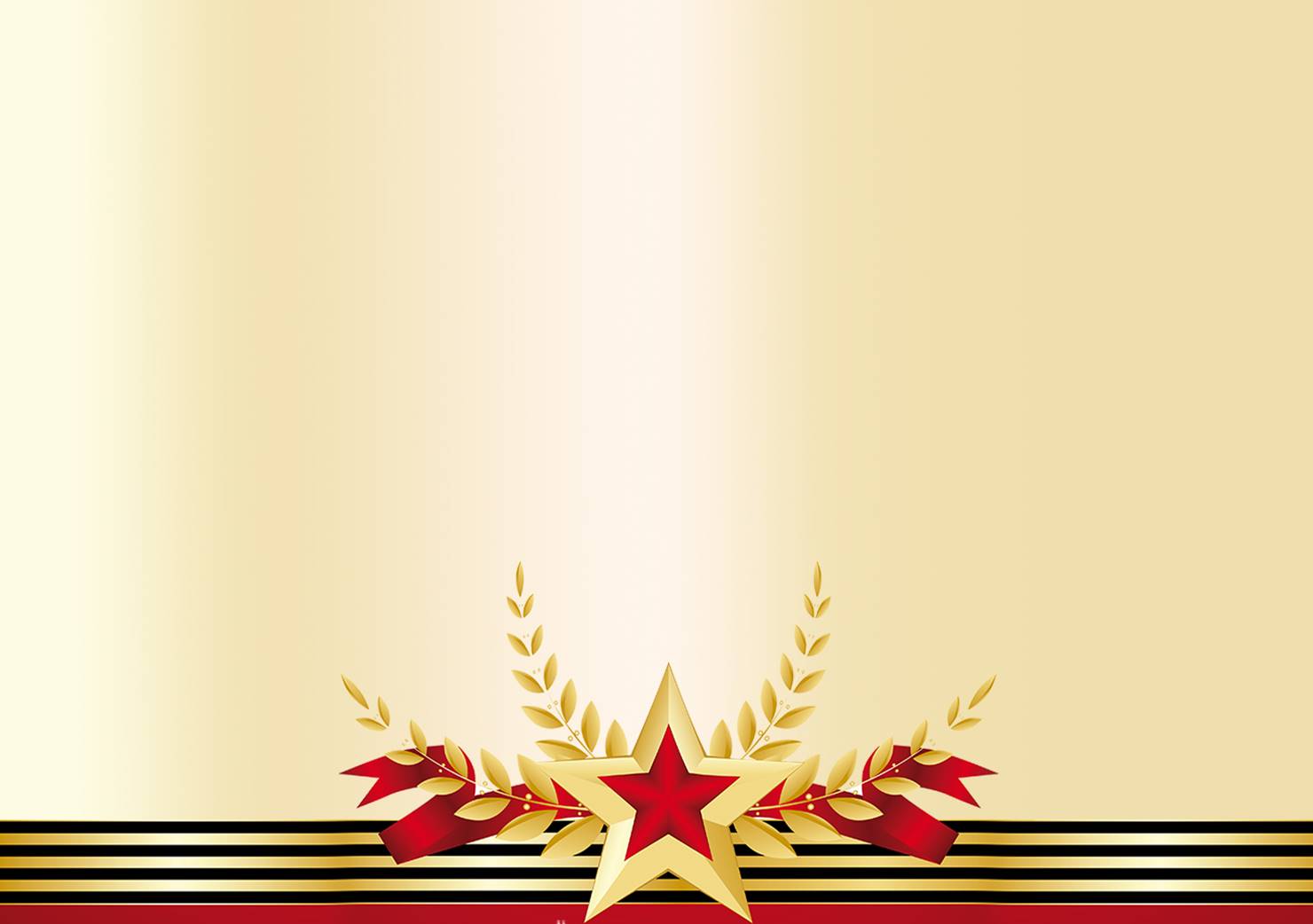 Организаторы фотоконкурса: МАУК МКДЦ м.р. Сергиевский Адрес: Сергиевский район, с. Сергиевск ул. Советская д. 66. Тел: 8 – (846) 55 – 2 – 19 - 23Цель конкурса:  популяризация искусства художественного слова, формирование задатков исполнительского мастерстваЗадачи конкурса:Содействие гражданско–патриотическому и духовно – нравственному воспитанию подрастающего поколения;Создание условий для познавательно-речевого развития ребёнка;воспитание положительного эмоционального отношения к литературным поэтическим произведениям;Развитие у детей в художественно-речевых исполнительских навыков при чтении стихотворений;Выявлять лучших чтецов среди детей, предоставление им возможности для самовыражения.Требования к оформлению работ:На конкурс принимаются видео-работы в электронном варианте. Конкурсные работы необходимо отправить в личные сообщения на страницу МАУК МКДЦ м.р. Сергиевский в социальной сети ВКонтакте. Ссылка на страницу: https://vk.com/id169166802. К работе  должна прилагаться Заявка, с информацией об участнике Конкурса - в период с 4.05.2020 по 10.05.2020 принимаются заявки на конкурс в гугл форме, расположенной в прикрепленной записи на личной странице  МАУК МКДЦ м.р. Сергиевский: https://vk.com/id169166802.На конкурс могут быть представлены работы разнообразных жанров и форматов. От каждого участника принимается 1 работа. Прием  видео-работ для участия в конкурсе осуществляется с 11.05.2020г.  по 22.05.2020г.  Подведение итогов конкурса пройдет 29.05.2020г.Возрастные категории детей:1-от 3 до 7 лет2-от 8 до 12 лет3-от 13 до 18 летКритерии оценки работ:-	 Соответствие выбранного стихотворения теме конкурса.- 	Знания текста произведения.- Интонационная выразительность речи (динамика, выражаемая в ударениях; мелодика, выражаемая в движении голоса по звукам разной высоты; темп и ритм, выражаемые в длительности звучания и остановках, паузах; эмоциональная окраска речи, определяющая характер);- Использование выразительных средств театра (мимики, жестов, поз, движений).Награждение победителей: После подведения итогов конкурса, победители  получат дипломы I,II,III степени, также на личной странице МАУК МКДЦ м.р. Сергиевский в социальной сети ВКонтакте будут опубликованы их работы. Остальные конкурсанты получат диплом об участии в конкурсе. Весь наградной материал будет разослан участникам конкурса в электронном виде на указанный участниками в гугл форме адрес электронный почты, либо в личные сообщения ВКонтакте в течение 3-х недель после объявления результатов. Телефон для справок: 8 – (846) 55 – 2 – 19 - 23Желаем успехов! 